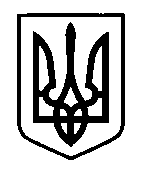 УКРАЇНАПрилуцька міська радаЧернігівська областьУправління освіти Про призначення  та виплату  одноразової грошової допомоги  дітям – сиротам та дітям , позбавленим батьківського піклування, із числа випускників 2017-2018 н.р. На виконання ч.7.ст.8    Закону України  № 2342 - ІV від 13.01.2005  «Про забезпечення організаційно - правових умов соціального захисту дітей-сиріт та дітей, позбавлених батьківського піклування» НАКАЗУЮ: Призначити  одноразову  грошову допомогу в розмірі шести прожиткових мінімумів для осіб відповідного віку у розмірі  11.160  грн та грошову компенсацію для придбання одягу і взуття в розмірі шістнадцяти неоподаткованих мінімумів доходів громадян  у розмірі 272,00 грн  наступним  дітям-сиротам та дітям, позбавленим батьківського піклування,   із числа випускників 2017-2018 н.р:Леонову Борису Олександровичу, випускнику ЗОШ І-ІІІ ст.№2;Безкровному Євгенію Олеговичу, випускнику ЗОШ І-ІІІ ст.№3 імені С.Г.Шовкуна;Черні Андрію Петровичу,  випускнику ЗОШ І-ІІІ ст.№7;Федоровій Альбіні  В’ячеславівні, випускниці ЗОШ І-ІІІ ст.№9;Чертковій Діані Юріївні, випускниці  ЗОШ І-ІІІ ст.№9;Рукавицькій Любові Ігорівні, випускниці ЗОШ І-ІІІ ст.№9Ткаченко Дарині Валеріївні, випускниці ЗОШ І-ІІІст.№13 імені Святителя Іоасафа Бєлгородського.Централізованій  бухгалтерії управління освіти Прилуцької міської ради виплатити одноразову грошову допомогу в розмірі шести прожиткових мінімумів для осіб відповідного віку (станом на 2018 рік)  та грошову компенсацію для придбання одягу і взуття в розмірі шістнадцяти неоподаткованих мінімумів доходів громадян  вищезазначеним дітям-сиротам та дітям, позбавленим батьківського піклування. Виплату, призначену неповнолітнім особам, здійснювати їх законним представникам (список додається).Контроль за виконанням  даного наказу залишаю за собою.Начальник управління освіти							С.М.ВОВК  Додаток до наказу управління освіти  від 03.09.2018 №136Список  опікунів дітей – сиріт та дітей, позбавлених батьківського піклування, із числа випускників 2017-2018 н.р03 вересня   2018 р.НАКАЗм. Прилуки№ 136 № п/пП.І.П. дитини Дата народженняАдресапроживанняФорма влаштуванняП.І.Б. опікунів, прийомних батьків, батьків-вихователівТелефонБезкровний Євген Олегович27.11.2001вул. Піонерська, 59опікаСерга Любов Вікторівна3-08-39/ 5-01-41/066-060-77-70Леонов Борис Олександрович03.11.2000 вул. Чапаєва,  буд. 94ДБСТ Ткаченко Тамара Миколаївна, Ткаченко Павло Олександрович066-816-28-58Рукавицька Любов Ігорівна05.09.2001вул. Гвардійська, 98/36опікаЯрмак Софія Борисівна095-641-15-41Черня Андрій Петрович17.07.2001 в-зд Саксаганського, буд. 3 ,кв.  1.опікаГусак Любов Миколаївна066-986-10-32Черткова Діана Юріївна24.06.2001вул. Гвардійська, 41/4/1опікаДаневич Людмила Олексіївна 5-22-59/066-34-63-351Федорова Альбіна В’ячеславівна03.07.2001вул. Гвардійська, 14опікаЗлепко Ольга Іванівна5-31-05/099-524- 02-76Ткаченко Дарина Валеріївна05.10.2000с.Сергіївка. вул. Шевченка 18 кв1ДБСТСимоненко Світлана Анатоліївна0502086264